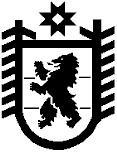 Республика КарелияKarjalanTazavaldu Администрация Пряжинского национального муниципального районаPriäžän kanzallizen piirin hallindoРАСПОРЯЖЕНИЕ«__» декабря  .                                                                                              №_____пгт ПряжаPriäžän kyläО составе Межведомственнойкомиссии по координации деятельностисубъектов профилактики правонарушенийв Пряжинском национальном муниципальном районеВо исполнение Указа Главы Республики Карелия от 03.02.2006 года             № 6 «О Межведомственной комиссии по координации деятельности субъектов профилактики правонарушений в Республике Карелия», в соответствии с Положением о Межведомственной комиссии по координации деятельности субъектов профилактики правонарушений, утвержденным постановлением администрации Пряжинского национального муниципального района от  16.04.2019 г. № 206, а также в целях  обеспечения  деятельности Межведомственной комиссии по координации деятельности субъектов профилактики правонарушений;     	1. Утвердить состав Межведомственной комиссии по координации деятельности субъектов профилактики правонарушений в Пряжинском национальном муниципальном районе:	1) Гаврош Оксана Михайловна - Глава администрации, председатель комиссии;2)  Тарасов Александр Анатольевич - заместитель председателя Комиссии, заместитель Главы администрации;3) Родионова Кристина Александровна -  секретарь  комиссии, главный специалист отдела правовой и организационной работы.Члены комиссии: 1) Таничева Юлия Владимировна - главный специалист по Административной комиссии отдела правовой и организационной работы;2) Никифорова Вера Леонидовна - главный специалист отдела по мобилизационной работе, гражданской обороне и чрезвычайным ситуациям;3) Регурецкий Василий Павлович – специалист отдела образования и социальной политики администрации;4)  Рябцов Роман Михайлович – заместитель начальника ОМВД России по Пряжинскому району (по согласованию);5) Морозов Эдуард Сергеевич – инспектор Прионежского межмуниципального филиала ФКУ УИИ УФСИН России по Республике Карелия (по согласованию);6) Рябова Валентина Фатуловна - главный врач ГБУЗ «Пряжинская ЦРБ» (по согласованию);7) Панкова Ольга Николаевна - руководитель Агентства занятости населения Пряжинского района ГКУ РК «Центр занятости населения Республики Карелия»  (по согласованию);8) Пшенников Александр Саматович – председатель местной общественной организации  Пряжинского национального муниципального района «Святозерские корни» по возрождению, сохранению и  развитию культуры карелов – людиков (по согласованию);9) Сафонова Елена Олеговна -  директор МБУ «Межпоселенческая библиотека Пряжинского национального муниципального района» (по согласованию);10) Герасимович Наталья Васильевна – и.о. директора МБОУ ДО «Центр творчества и психолого-медико-социального сопровождения детей и молодёжи Пряжинского района» (по согласованию);11) Ореханов Андрей Иванович – Глава Пряжинского национального муниципального района, Глава Эссойльского сельского поселения (по согласованию);12) Гарнин Валентин Леонидович - Глава Пряжинского городского поселения   (по согласованию);13) Пономарёва Любовь Николаевна- Глава Крошнозерского сельского поселения  (по согласованию);14) Чугай Александр Георгиевич- Глава Ведлозерского сельского поселения (по согласованию);15) Силакова Наталья Евгеньевна - Глава Чалнинского сельского поселения (по согласованию);16) Коренной Олег Владимирович - Глава Матросского сельского поселения (по согласованию);17) Кузнецов Валерий Александрович - Глава Святозерского  сельского поселения (по согласованию). 2. Признать утратившим  силу  распоряжение  Администрации Пряжинского национального муниципального района от 15 ноября 2021г. №297 «О составе Межведомственной комиссии по координации деятельности субъектов профилактики правонарушений в Пряжинском национальном муниципальном районе». Глава администрации                                                                                   О.М. Гаврош                  СОГЛАСОВАНО:Зам. Главы администрации					                   А.А. Тарасов«___» декабря .Главный специалист ОПиОР					                Ю.В. Таничева «___» декабря .Исп. К.А. Родионова  в 1 экз.Тел. (81456) 3 19 29Копии направить: ОПиОР – 1, отдел образования и социальной политики администрации – 1, ОпМР, ГОиЧС – 1. Главный специалист ОПиОР	   	                                              К.А. Родионова «___» декабря  2022 год